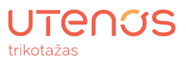 Bendrovės 2020 m. pelno (nuostolių) paskirstymas Suma (EUR) Nepaskirstytasis rezultatas pelnas (nuostoliai) praėjusių metų pabaigoje 3 615 742P(N) ataskaitoje nepripažinti ataskaitinių metų pelnas (nuostoliai) 81 164Grynasis finansinių metų rezultatas-pelnas (nuostoliai) (273 311)Paskirstytinas rezultatas - pelnas (nuostoliai) finansinių metų pabaigoje 3 423 595Pervedimai iš rezervųPaskirstytinas pelnas (nuostoliai) 3 423 595Pelno paskirstymas:- Į privalomąjį rezervą-- Į rezervą savoms akcijoms įsigyti-- Į kitus rezervus-- Dividendai*-- Kiti-Nepaskirstytasis rezultatas – pelnas (nuostoliai) finansinių metų pabaigoje 3 423 595